ΠΡΟΓΡΑΜΜΑ   ΠΕ ΡΟΔΟΠΗΣ      																	 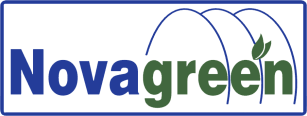   .                                                              ΠΡΟΓΡΑΜΜΑ   ΠΕ ΡΟΔΟΠΗΣ 				                                                                                ΝΟVΑGREEN  Α.Ε 08 -12.05.2023ΣΗΜΕΙΩΣΗ: Το πρόγραμμα ενδέχεται να τροποποιηθεί ανάλογα με τα αποτελέσματα των δειγματοληψιών ή των καιρικών συνθηκών. *(ΑΣ) Αστικό Σύστημα, (ΠΑ) Περιαστικό Σύστημα, (ΑΓΣ) Αγροτικό Σύστημα, (ΦΣ) Φυσικό Σύστημα.ΣΥΝΕΡΓΕΙΟΑΡΜΟΔΙΟΤΗΤΕΣΔΕΥΤΈΡΑ08.05.2023ΤΡΙΤΗ09.05.2023ΤΕΤΆΡΤΗ10.05.2023ΠΕΜΠΤΗ11.05.2023ΠΑΡΑΣΚΕΥΉ05.05.20231ο ΣΥΝΕΡΓΕΙΟΕΕΤ 6230ΣΕΡΚΑΝ6979813573ΚΙΡΖΑΛΑΚΗΣ6972016545ΔΕΙΓΜΑΤΟΛΗΨΙΕΣΨΕΚΑΣΜΟΙ ΑΣ-ΠΑΑΣΣΩΜΑΤΟΙΑΓΙΑΣΜΑΘΑΜΝΑΔΥΜΗΦΩΛΙΑΣΩΣΤΗΔΙΑΛΑΜΠΗΑΜΒΡΟΣΙΑΣΑΛΠΗΙΑΣΜΟΣΠΟΛΥΑΝΘΟΣΠΡ.ΗΛΙΑΣΜΑΡΩΝΕΙΑΑΓ.ΧΑΡΑΛΑΜΠΟΣΠΛΑΤΑΝΙΤΗΣΙΜΕΡΟΣΦΑΝΑΡΙΑΡΩΓΗΠ.ΜΕΣΗΠΟΡΠΗΜΕΣΗΓΛΥΦΑΔΑΕΝΤΟΣ ΠΟΛΕΩΣ2ο ΣΥΝΕΡΓΕΙΟΕΕΡ 7994 ΣΕΒΑΣΤΟΥΒΗΣ6934251732ΣΤΕΡΓΙΟΥ6980521066ΔΕΙΓΜΑΤΟΛΗΨΙΕΣΨΕΚΑΣΜΟΙ ΑΣ-ΠΑΑΡΑΤΟΣΒΡΑΓΙΑΠΑΣΣΟΣΦΙΛΛΥΡΑΑΜΦΙΑΠΡΩΤΑΤΟΚΑΛΧΑΣΣΙΔΕΡΑΔΕΣΣΤΥΛΑΡΙΓΡΑΤΙΝΗΛΑΜΠΡΟΔΟΚΟΣΔΟΥΚΑΤΑ Μ.Μ ΑΓ.ΘΕΟΔΩΡΟΥΠΡΟΣΚΥΝΗΤΕΣΞΥΛΑΓΑΝΗΑΝΔΡΙΑΝΗΜΑΥΡΟΜΑΤΙΚΡΑΝΟΒΟΥΝΙΑΠΑΡΑΔΗΜΗΠΑΓΟΥΡΙΑΣΙΔΕΡΟΧΩΡΙΙΤΕΑΚΑΛΑΜΟΚΑΣΤΡΟΕΝΤΟΣ ΠΟΛΕΩΣ3ο ΣΥΝΕΡΓΕΙΟΝΙΑ4754 ΚΑΛΑΚΗΣ ΚΩΝ/ΝΟΣ6907493620ΚΑΡΑΚΟΛΙΑΣ ΣΤΑΥΡΟΣ6993574187ΔΕΙΓΜΑΤΟΛΗΨΙΕΣΨΕΚΑΣΜΟΙ ΑΣ-ΠΑΚΟΣΜΙΟΙΣΑΛΟΑΜΑΡΑΝΤΑΠΑΜΦΟΡΟΦΥΛΑΚΑΣΒΑΚΟΣΑΡΙΣΒΗΤΣΙΦΛΙΚΙΜ.ΠΙΣΤΟΑΡΡΙΑΝΑΛΥΚΕΙΟΣΑΠΕΣΑΡΣΑΚΕΙΟΒΕΛΚΙΟΑΕΤΟΚΟΡΥΦΗΛΟΦΑΡΙΒΙΠΕΜΕΛΕΤΗΠΑΛΛΑΔΙΟΜΟΝΑΔΑΚΟΥΤΡΑΜΟΝΑΔΑ ΔΕΛΤΑΑΙΓΕΙΡΟΣΜΕΣΟΥΝΗΕΝΤΟΣ ΠΟΛΕΩΣΥΠΕΥΘΥΝΟΣΔΗΜΑΚΗ ΚΑΤΕΡΙΝΑ6980599799ΒΟΗΘΟΣ ΥΠΕΥΘΥΝΟΥΓΚΟΥΔΕΡΗΣ ΔΗΜΗΤΡΙΟΣΕΛΕΓΧΟΣ ΣΥΝΕΡΓΕΙΩΝΔΕΙΓΜΑΤΟΛΗΨΙΕΣ ΑΣ -ΠΑ ΠΑΓΙΔΕΣΠΑΓΙΔΕΣΕΛΕΓΧΟΣ ΣΥΝΕΡΓΕΙΩΝΕΛΕΓΧΟΣ ΣΥΝΕΡΓΕΙΩΝΕΛΕΓΧΟΣ ΣΥΝΕΡΓΕΙΩΝ